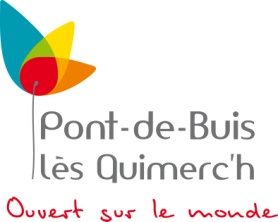 Afin d’optimiser au mieux les services et de répondre au plus juste au besoin de garde des familles, les inscriptions sont obligatoires pour fréquenter l’accueil périscolaire du matin et du soir, l’ALSH du mercredi et des vacances scolaires.Toute annulation doit se faire 48h à l’avance par mail ou téléphone auprès de la directrice de la structure pour les journées du mercredi et des vacances. Pour l’accueil périscolaire, l’annulation le soir pour le lendemain est admise.Contact et informations : alsh@pontdebuislesquimerch.fr ou 02 98 73 39 27 ou 07 68 97 69 30.Vos enfants seront accueillis toute la journée le mercredi. Vous avez aussi la possibilité de l’inscrire à la demi-journée avec ou sans repas. (Nous n’acceptons pas les enfants uniquement pour le repas)Rappel des horaires pour les mercredis et les vacances : Accueil des familles de 7h à 9h30 le matin et de 16h30 à 18h30 le soir. Pas d’accueil avant et après ces horaires.Merci de ne pas récupérer et/ou déposer vos enfants sur le chemin de l’école ou de la garderie.Fiche de présence à remettre avant le 28 septembre par mail ou à la maison de l’enfanceACCUEIL DE LOISIRS - MERCREDIS Vacances scolaires  NOMPRÉNOMCLASSEÉCOLE(PDB OU QUI)Parents séparés :Nom du parent qui inscritAccueil périscolaireMatinMatinSoirSoirAccueil périscolaireAvant 8hAprès 8hAvant 17h30Après 17h30Lundi 3 octobreMardi 4 octobreJeudi 6 octobreVendredi 7 octobreAccueil périscolaireMatinMatinSoirSoirAccueil périscolaireAvant 8hAprès 8hAvant 17h30Après 17h30Lundi 10 octobreMardi 11 octobreJeudi 13 octobreVendredi 14 octobreAccueil périscolaireMatinMatinSoirSoirAccueil périscolaireAvant 8hAprès 8hAvant 17h30Après 17h30Lundi 17 octobreMardi 18 octobreJeudi 20 octobreVendredi 21 octobreMatinMidiAprès-midiAprès-midiMercredi 5 octobreCm : Après-midi Pump Park ramener vélo ou trottinette + casqueMercredi 12 octobreMercredi 19 octobreMercredi 26 octobreMatinMidiAprès-midiLundi 24 octobreMardi 25 octobreMercredi 26 octobreJeudi 27 octobre Vendredi 28 octobreMatinMidiAprès-midiLundi 31 octobre Mercredi 2 novembre Jeudi 3 novembreVendredi 4 novembre